Your Divine Check-in Week 2 HandoutHi, Divine One –Last week, you had an intention document to fill out, declaring your intention for the upcoming month. This week, we’ll be looking at what you’ve done to move toward that intention.After you have filled this out, please send it to me at Anne@DivinelyIntuitiveBusiness.comIn a word doc.Please pull out your handout from week #1 that you filled out (Your Divine Intention doc).Now let’s look at question #1: “I intend to create the following during the Divine Coaching Circle.” Write your intention below:Now, let’s begin to break it down. What are the steps you need to take in order to create that? Please write them down below.Step 1Step 2Step 3Step 4I have taken ____ step(s) so far as of today. Write them below.What I learned about myself and my business from taking these steps was:The steps I need to take next are:If you didn’t take any steps, then answer this question:I didn’t take any steps because: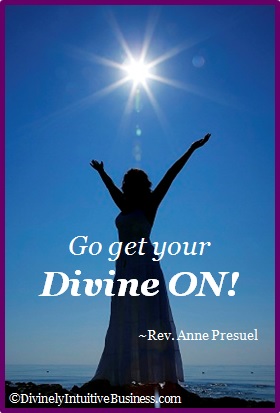 Divine hugs, AnneRev. Anne PresuelYour 6th Sense Guide to a 6-Figure BusinessDivinelyIntuitiveBusiness.com